7.1	Beauftragung des DigitalfunksSachverhalt:Die Gemeinde Großrinderfeld möchte für ihre Abteilungen der Freiwilligen Feuerwehr den Digitalfunk einführen.Ein Angebot der Firma KTF Selectric GmbH aus Ehningen, welches sich insgesamt 23.530,61 € (brutto) beläuft, umfasst die Lieferung, Montage sowie die dafür anfallenden Reisekosten für eine Feststation mit zwei Funkgeräten für das Feuerwehrgerätehaus Großrinderfeld, sowie je ein Funkgerät für folgende Fahrzeuge:- HLF 8/6, Abt. Großrinderfeld- MTW, Abt. Gerchsheim- LF 20, Abt. Gerchsheim- STLF 10/6, Abt. Schönfeld- MTW, Abt. Schönfeld- TSF, Abt. IlmspanDie Mittel sind im Haushalt der Gemeinde Großrinderfeld für das Jahr 2023 in Höhe von 25.000 € vorgesehen. Die Ausführung ist derzeit im Mai 2023 geplant.Beschlussvorschlag:	Der Gemeinderat beschließt, dass die Vergabe der Anschaffung des Digitalfunks für die Freiwillige Feuerwehr der Gemeinde Großrinderfeld an die der Firma KTF Selectric GmbH aus Ehningen zur Angebotssumme von 23.530,61 € (brutto) vergeben wird. 7.2	Vergabe des LF 20, Abteilung GerchsheimSachverhalt:Bereits im Jahr 2021 wurde die Anschaffung eines Löschgruppenfahrzeug 20 (LF 20) für die Abteilung Gerchsheim beschlossen.Zwischenzeitlich wurden die Leistungen - das Fahrgestell und der Aufbau sowie die Beladung - ausgeschrieben. Hierzu gingen nachfolgende Angebote ein, welche mit dem Haupt- sowie Abteilungskommandanten besprochen und anschließend vom beauftragen Büro RFB – Brandschutz GmbH geprüft wurden:Los 1 – Fahrgestell und AufbauLos 2 - BeladungDer vor der Ausschreibung geschätzte Auftragswert lag bei 440.000,00 €.Die Angebotssumme der beiden Lose liegt bei insgesamt bei 476.898,93 €.Im Haushalt der Gemeinde Großrinderfeld sind für die Jahre 2022 und 2023 jeweils Ansätze in Höhe von 200.000 € veranschlagt.Beschlussvorschlag 1:	Der Gemeinderat beschließt im Rahmen der Vergabe des 
LF 20 für die Abteilung Gerchsheim das Los 1 – Fahrgestell und Aufbau – an die Firma Josef Lentner GmbH aus Hohenlinden zu einer Vergabesumme in Höhe von 403.335,03 € (brutto) zu vergeben.Beschlussvorschlag 2:	Der Gemeinderat beschließt im Rahmen der Vergabe des 
LF 20 für die Abteilung Gerchsheim das Los 2 – Beladung – an die Firma Albert Ziegler GmbH aus Giengen/Brenz zu einer Vergabesumme in Höhe von 73.563,90€ (brutto) zu vergeben.Beschlussvorschlag 3:	Der Gemeinderat stimmt den überplanmäßigen Ausgaben zu.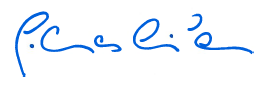 Johannes LeiboldBürgermeisterÖffentliche Sitzung des Gemeinderates am 21.06.2022Öffentliche Sitzung des Gemeinderates am 21.06.2022SitzungsvorlageSitzungsvorlageTOP 	7:	Freiwillige Feuerwehr Großrinderfeld7.1	Beauftragung des Digitalfunks7.2	Vergabe des LF 20, Abteilung GerchsheimSachbearbeiter: Fabian RichterSachbearbeiter: Fabian RichterBieterGesamtsummeBrutto(in €)Differenz(in %)Josef Lentner GmbH, Hohenlinden403.335,03100,00/BieterGesamtsummeBrutto(in €)Differenz(in %)Albert Ziegler GmbH, Giengen/Brenz73.563,90100,00/